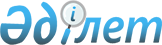 Об утверждении Плана по управлению пастбищами и их использованию по Саржалскому сельскому округу Абайского района на 2022-2023 годыРешение маслихата Абайского района Восточно-Казахстанской области от 27 декабря 2021 года № 17/15-VII
      В соответствии со статьями 8,13 Закона Республики Казахстан "О пастбищах", Абайский районный маслихат РЕШИЛ:
      1. Утвердить План по управлению пастбищами и их использованию по Саржалскому сельскому округу Абайского района на 2022-2023 годы согласно приложению к настоящему решению.
      2. Настоящее решение вводится в действие по истечении десяти календарных дней после дня его первого официального опубликования. План по управлению пастбищами и их использованию по Саржалскому сельскому округу Абайского района на 2022-2023 годы
      1) Схема (карта) расположения пастбищ на территории в разрезе категорий земель, собственников земельных участков и землепользователей на основании правоустанавливающих документов, согласно приложению 1 к настоящему Плану;
      2) приемлемая схема пастбище-оборотов, согласно приложению 2 к настоящему Плану;
      3) карта с обозначением внешних и внутренних границ и площадей пастбищ, в том числе сезонных, объектов пастбищной инфраструктуры, согласно приложению 3 к настоящему Плану;
      4) схема доступа пастбище-пользователей к водо-источникам (озерам, рекам, прудам, копаням, оросительным или обводнительным каналам, трубчатым или шахтным колодцам) составленную согласно норме потребления воды, согласно приложению 4 к настоящему Плану;
      5) схема перераспределения пастбищ для размещения поголовья сельскохозяйственных животных физических и (или) юридических лиц, у которых отсутствуют пастбища, и перемещения его на предоставляемые пастбища, согласно приложению 5 к настоящему Плану;
      6) схема размещения поголовья сельскохозяйственных животных на отгонных пастбищах физических и (или) юридических лиц, не обеспеченных пастбищами, расположенными в сельском округе, согласно приложению 6 к настоящему Плану;
      7) календарный график по использованию пастбищ, устанавливающий сезонные маршруты выпаса и передвижения сельскохозяйственных животных, согласно приложению 7 к настоящему Плану;
      7-1) карта с обозначением внешних и внутренних границ и площадей пастбищ, необходимых для удовлетворения нужд населения для выпаса сельскохозяйственных животных личного подворья, в зависимости от местных условий и особенностей, согласно приложению 7-1 к настоящему Плану;
      Выявлено преобладание 3 видов рельефа: мелкосопочные долины, мелкие сопки и низенные горы. В сельском округе все пастбища сезонные. Можно использовать пастбищ по видовому составу весной (меняется); летом (полынно-ковыльно-типчаковые);весной и осенью (полынно-ковыльное); осенью и зимой (полынно-ковыльное). Сезонные пастбища используются по видовому составу животных.
      На территории сельского округа слабо развиты гидрографические сети. Обводнение пастбищ обеспечивается из рек, родников и шахтными колодцами. Качество воды слабо-соленое, но пригодное для водопоя животных.
      Средняя урожайность пастбищных угодий составляет 2,0-2,2 центнер/гектар.
      Пастбищный период продолжительностью 180-210 дней.
      Саржалский сельский округ граничит на севере г. Семей, на востоке с Каскабулакским сельским округом , на юге с сельскими округами Токтамыс, Медеу, на западе с г.Курчатов.
      Климат района- зима холодная, лето жаркое и засушливое. Среднегодовая температура воздуха в январе –22; -35°С, в июле +20; +33°С. Средний размер осадков составляет - 20 мм, а годовой – 236 мм.
      Растительный покров сельского округа разнообразный, самые распространенные из них ковыль волосатик, овсяница и полынь пустынная. Почвы светло-каштановые. Толщина плодородного слоя составляет 20-25 см.
      Общая земельная площадь сельского округа составляет 256 528,0 гектаров (далее – га), из них пастбищ – 169 828,0 га.
      По категориям земли распределяются следующим образом:
      земли сельскохозяйственного назначения –169 828,0,0 га;
      земли населенных пунктов – 24 795,0 га;
      земли лесного фонда – 0,0 гектар;
      земли промышленности, транспорта, связи, для нужд космической деятельности, обороны, национальной безопасности и иного не сельскохозяйственного назначения – 0,0 га.
      Количество поголовья сельскохозяйственных животных на территории населенного пункта: 3310 голов крупного рогатого скота, из них маточное по головье 1419 голов, 500 голов овец и коз, 4337 голов лошадей.
      По видам сельскохозяйственных животных распределено следующим образом:
      крупный рогатый скот – 3 стадо;
      мелкий рогатый скот –1 отар;
      лошадей – 6 табунов.
      Пастбища относятся к природным пастбищам в зависимости от природно-климатических особенностей сельского округа и преимущественно используются для выпаса скота. Основными пользователями пастбищ являются жители сельского округа.
      План принят в целях рационального использования пастбищ, устойчивого обеспечения потребности в кормах и предотвращения процессов деградации пастбищ.
      На территории сельского округа действует 1 ветеринарный пункт и 1 скотомогильник.
      В сельском округе не установлены сервитуты для прогона скота.
      Примечание: расшифровка аббревиатур: га – гектар оС – показатель Цельсия мм – миллиметр см – сантиметр с/о – сельский округ Схема (карта) расположения пастбищ на территории в разрезе категорий земель, собственников земельных участков и землепользователей на основании правоустанавливающих документов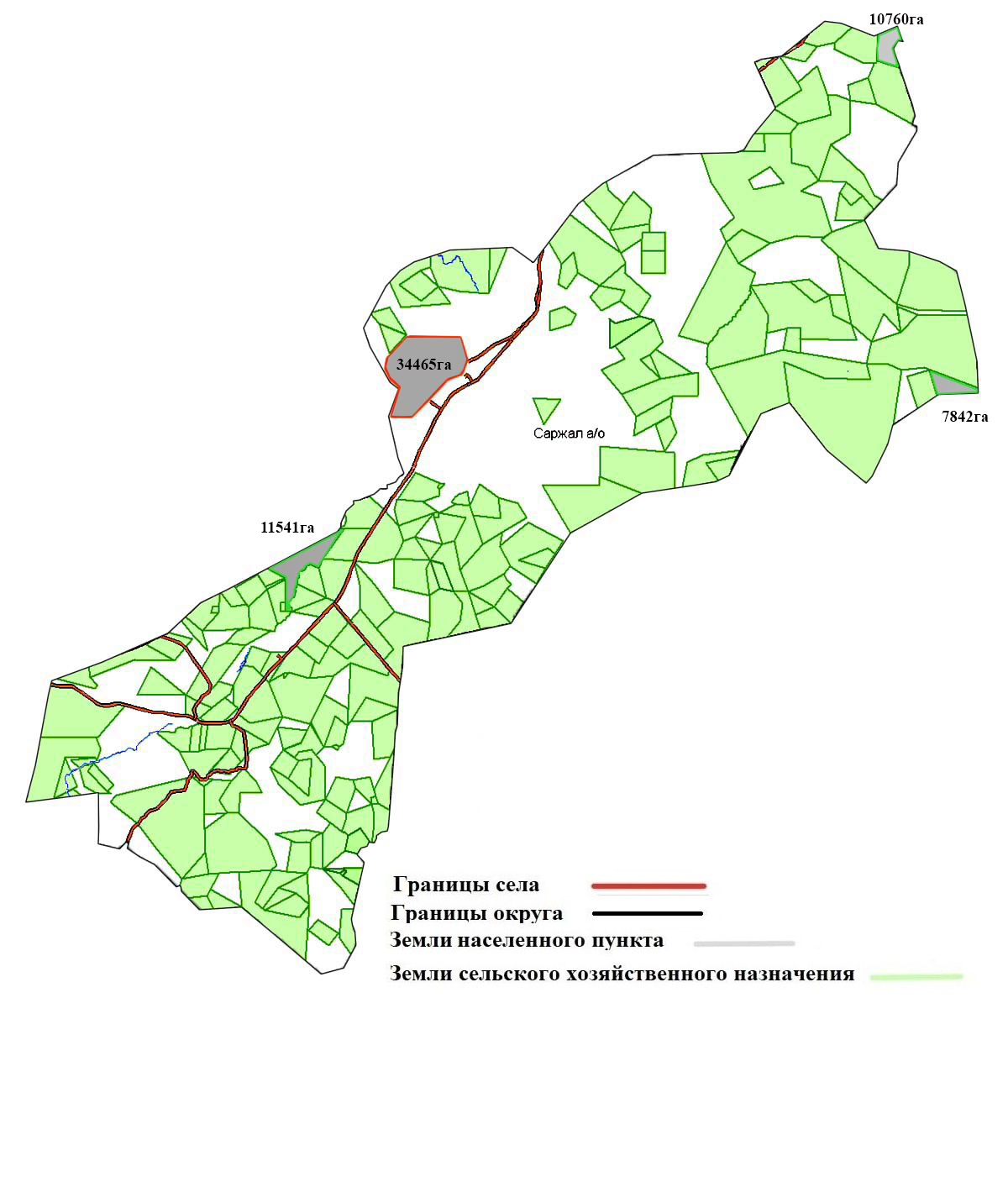  Приемлемая схема пастбищеоборотов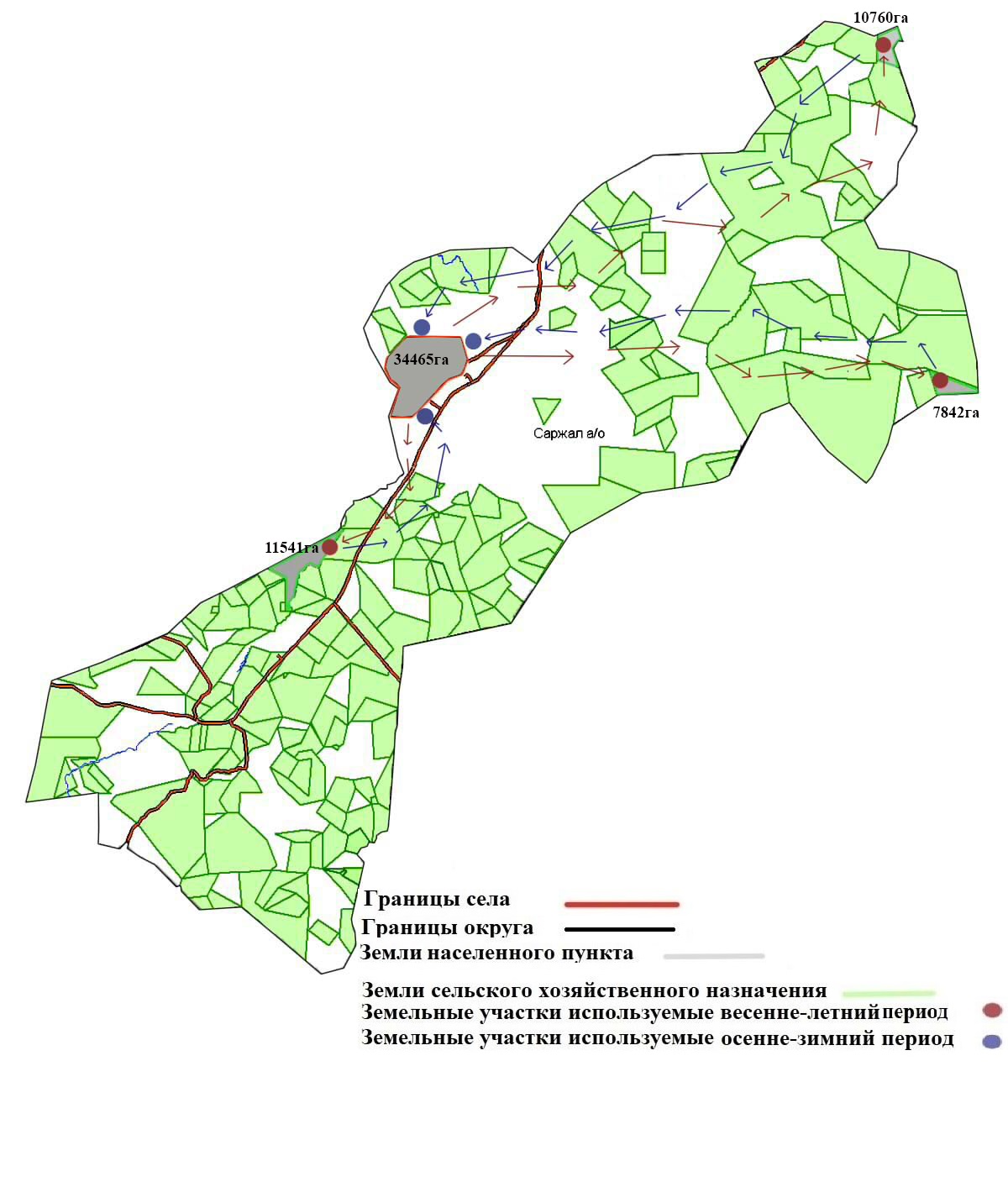  Карта с обозначением внешних и внутренних границ и площадей пастбищ, в том числе сезонных, объектов пастбищной инфраструктуры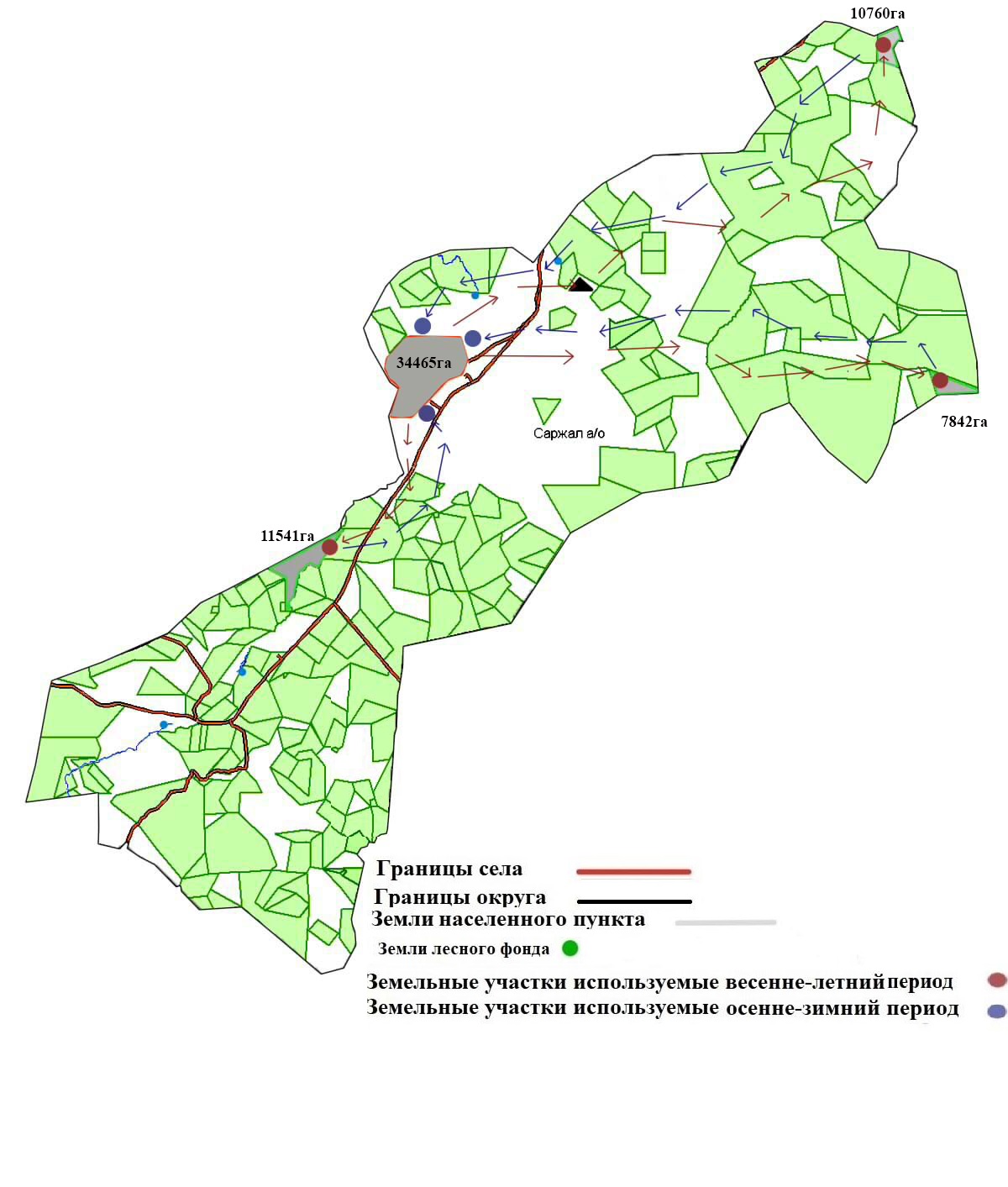  Схема доступа пастбищепользователей к водоисточникам (озерам, рекам, прудам, копаням, оросительным или обводнительным каналам, трубчатым или шахтным колодцам) составленную согласно норме потребления воды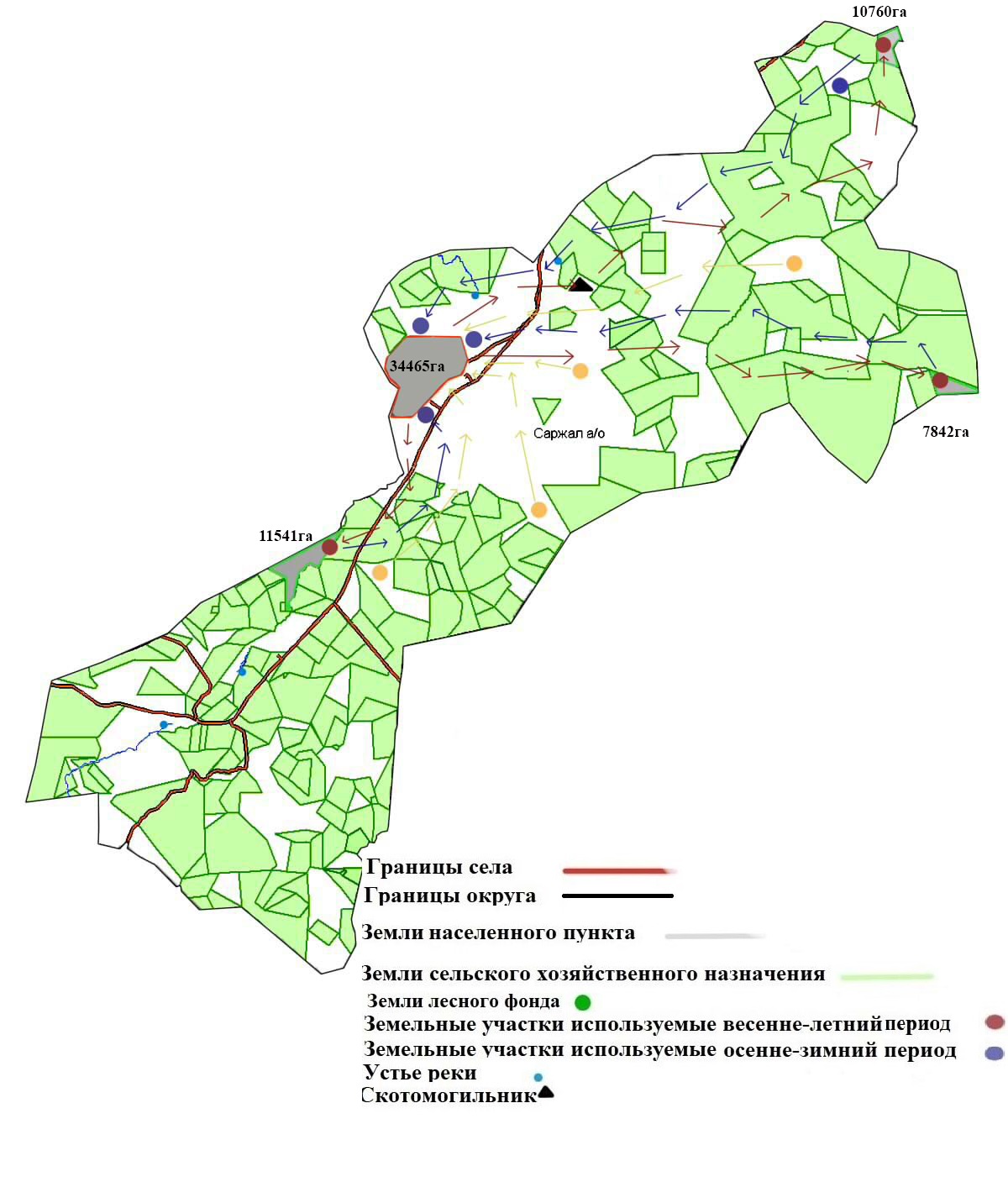  Схема перераспределения пастбищ для размещения поголовья сельскохозяйственных животных физических и (или) юридических лиц, у которых отсутствуют пастбища, и перемещения его на предоставляемые пастбища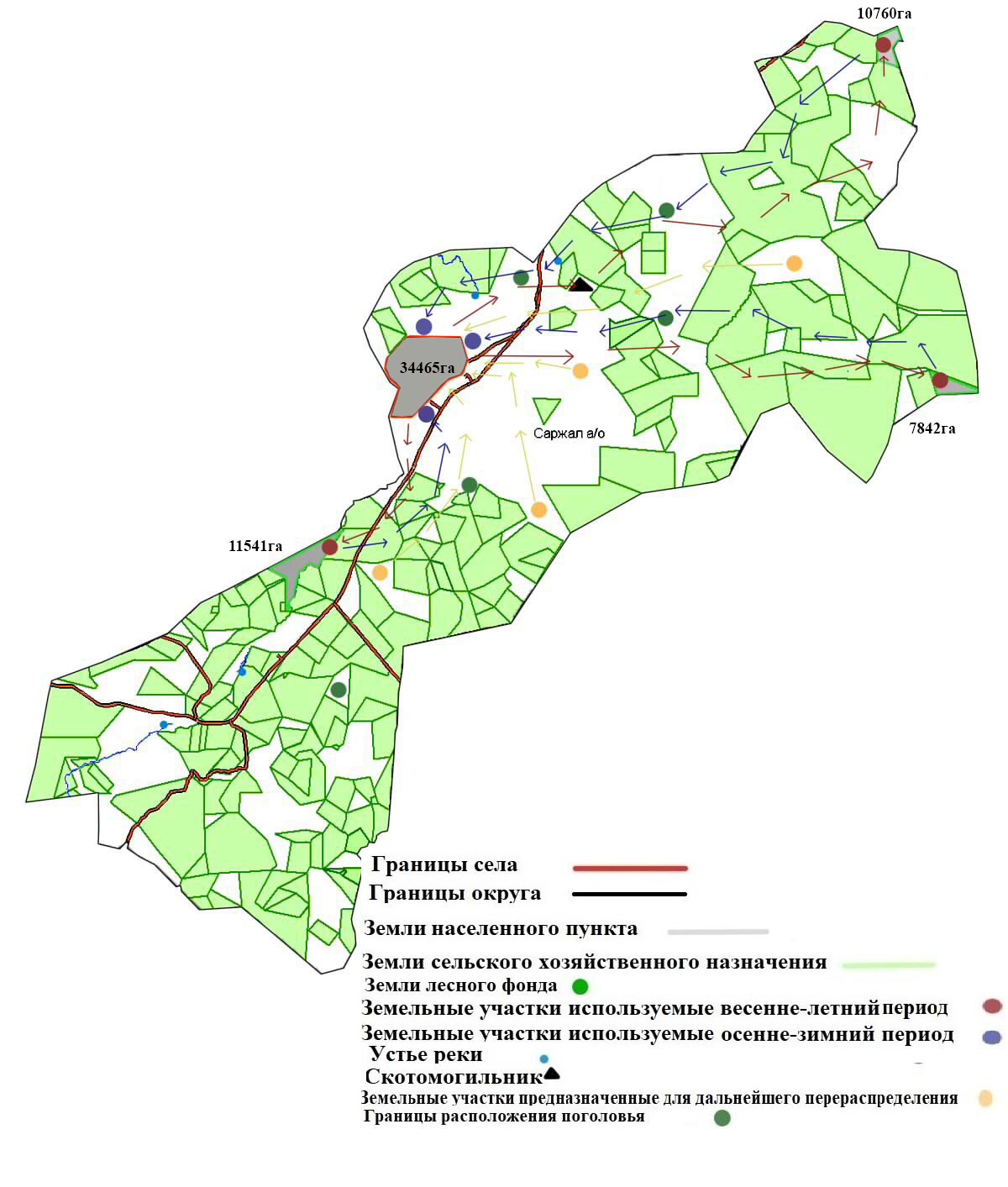  Схема размещения поголовья сельскохозяйственных животных на отгонных пастбищах физических и (или) юридических лиц, не обеспеченных пастбищами, расположенными в сельском округе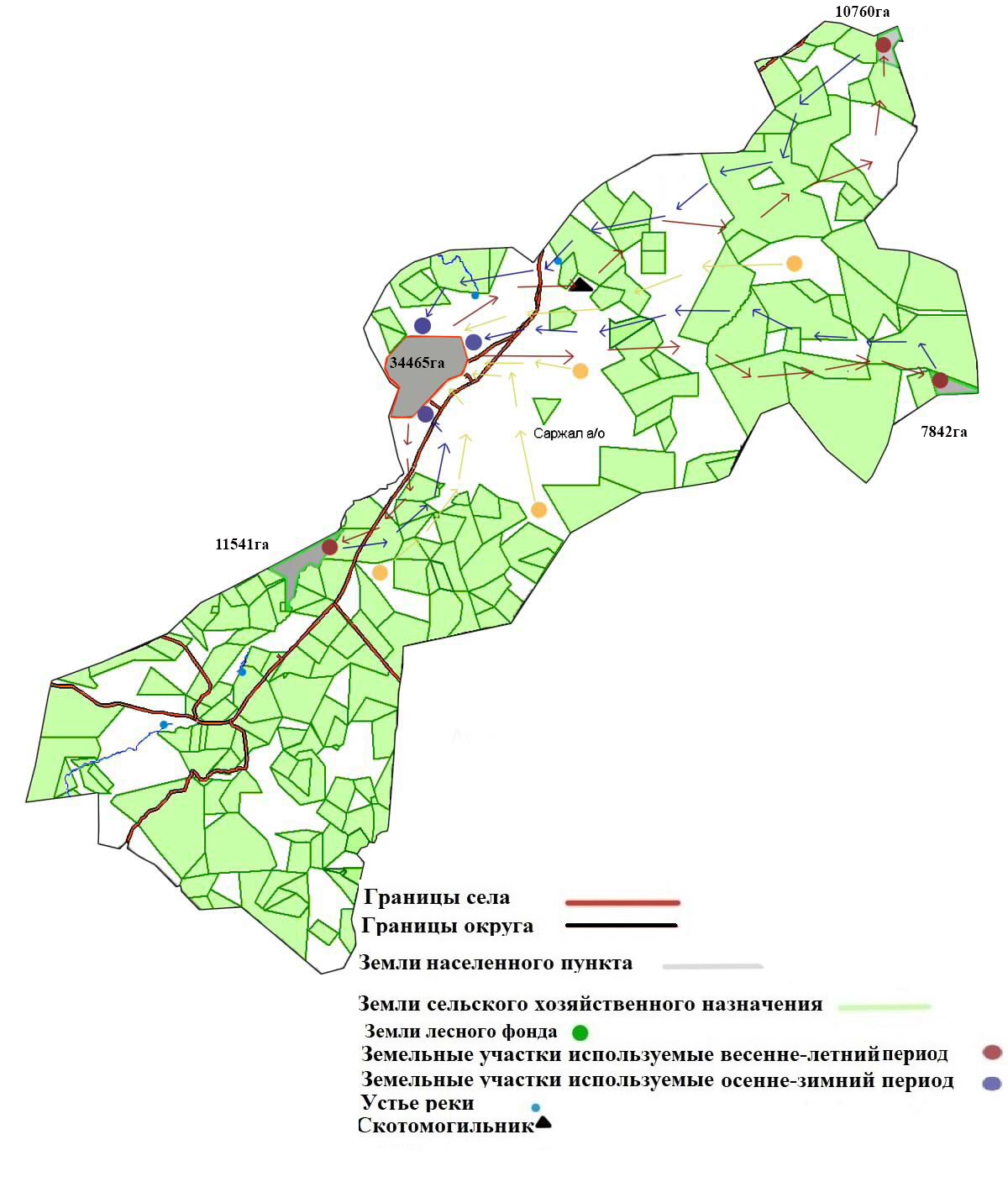  Календарный график по использованию пастбищ, устанавливающий сезонные маршруты выпаса и передвижения сельскохозяйственных животных по Саржалскому сельскому округу Календарный график по использованию пастбищ, устанавливающий сезонные маршруты выпаса и передвижения сельскохозяйственных животных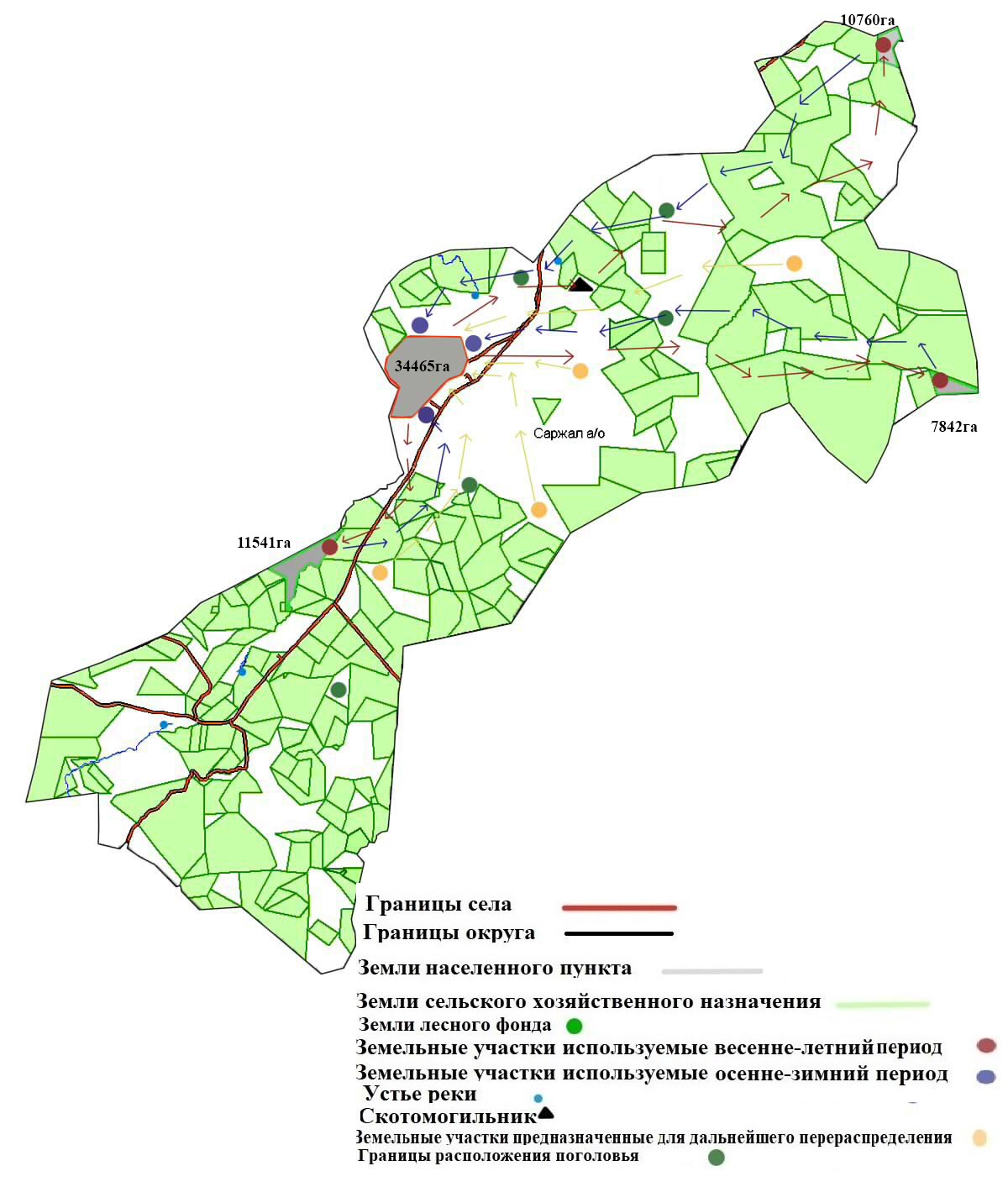  Владельцы крестьянских хозяйств, арендовавшие пастбищные земельные участки по Саржалскому сельскому округу Поголовье скота по Саржалскому сельскому округу в разрезе распределение пастбищ для размещения
      Примечание: земельные участки крестьянских хозяйств, зарегистрированных в сельском округе, расположены вне территории населенного пункта. Данные по количеству поголовья скота, представленные в таблице, являются личными животными населения.      
					© 2012. РГП на ПХВ «Институт законодательства и правовой информации Республики Казахстан» Министерства юстиции Республики Казахстан
				
      Секретарь маслихата 

Е. Лдибаев
Приложение к решению
Абайского районного маслихата
от 27 декабря 2021 года
№ 17/15-VIIПриложение 1 к Плану
по управлению пастбищами
и их использованию по 
Саржалскому
сельскому округу на 2022-2023 
годыПриложение 2 к Плану
по управлению пастбищами
и их использованию по 
Саржалскому
сельскому округу на 2022-2023 
годыПриложение 3 к Плану
по управлению пастбищами
и их использованию по 
Саржалскому
сельскому округу на 2022-2023 
годыПриложение 4 к Плану
по управлению пастбищами
и их использованию по 
Саржалскому
сельскому округу на 2022-2023 
годыПриложение 5 к Плану
по управлению пастбищами
и их использованию по 
Саржалскому
сельскому округу на 2022-2023 
годыПриложение 6 к Плану
по управлению пастбищами
и их использованию по 
Саржалскому
сельскому округу на 2022-2023 
годыПриложение 7 к Плану
по управлению пастбищами
и их использованию по 
Саржалскому
сельскому округу на 2022-2023 
годы
№
Период перегона животных на пастбища
Период отгона животных с пастбища
1
1 половина мая
2 декада октябряПриложение 7-1 к Плану
по управлению пастбищами
и их использованию по 
Саржалскому
сельскому округу на 2022-2023 
годыПриложение 8 к Плану
по управлению пастбищами
и их использованию по 
Саржалскому
сельскому округу на 2022-2023 
годы
Порядковый номер
Владельцы крестьянских хозяйств, арендующие земельные участки
Площадь пастбищ, (га)
Наличие скота по видам, (голов)
Наличие скота по видам, (голов)
Наличие скота по видам, (голов)
Наличие скота по видам, (голов)
Норма потребности в пастбищах на1голову, (га)
Норма потребности в пастбищах на1голову, (га)
Норма потребности в пастбищах на1голову, (га)
Норма потребности в пастбищах на1голову, (га)
Порядковый номер
Владельцы крестьянских хозяйств, арендующие земельные участки
Площадь пастбищ, (га)
КРС
Овцы-козы
Лошадь
Верблюд
КРС
Овцы-козы
Лошадь
Верблюд 1 2 3 4 5 6 7 8 9 10 11
1
к/х Айбар
Оразбекова Б
194.0
-
-
-
-
-
-
-
-
2
к/х Айқын
Төлеуов А
1595.0
-
-
-
-
-
-
-
-
3
к/х Аққора
Рахметуллин.А
1452.0
-
-
-
-
-
-
-
-
4
к/х Ақшеке
Ермеков О
222.0
-
-
-
-
-
-
-
-
5
к/х Ақши
Тайтөлеуов Ж
760.0
-
-
-
-
-
-
-
-
6
к/х Алтай
Дүйсенбаев .М
1250.0
-
-
-
-
-
-
-
-
7
к/х Байтілеу
Құнафиянов Е
1300.0
-
-
-
-
-
-
-
-
8
к/х Балтабай
Төлеубаев Х
2475,0
-
-
-
-
-
-
-
-
9
к/х Бейсенғазы
Қанапин С
3467,0
-
-
-
-
-
-
-
-
10
к/х Баян
Мухтаров К
6000,0
-
-
-
-
-
-
-
-
11
к/х Бек
Жақиянов .Е
3100,0
-
-
-
-
-
-
-
-
12
к/х Бәкіжан
Аукашев H
1500,0
-
-
-
-
-
-
-
-
13
к/х Гүлім
Қуанышев. А
1000,0
-
-
-
-
-
-
-
-
14
к/х Данияр
Оразбекова Н
300,0
-
-
-
-
-
-
-
-
15
к/х Жылкайдар
Қажиева .Ә
11006,0
-
-
-
-
-
-
-
-
16
к/х Дарын
Есімжанов Д
388,0
-
-
-
-
-
-
-
-
17
к/х Ақнұр
Альжанов.А
8497,0
-
-
-
-
-
-
-
-
18
к/х Жақман
Ғазезұлы Ербол
3195,0
-
-
-
-
-
-
-
-
19
к/х Жалғас
Қасенов .Ж
1574,0
-
-
-
-
-
-
-
-
20
к/х Жарылғасын
Әкімбаев.С
3489,0
-
-
-
-
-
-
-
-
21
к/х Жасұлан
Төлеубекұлы.Б
1703,0
-
-
-
-
-
-
-
-
22
к/х Жігер
Шакеримов .С
2000,0
-
-
-
-
-
-
-
-
23
к/х Занғар
Жарлығасин.Д
258,0
-
-
-
-
-
-
-
-
24
к/х Қарғалы
Иманғалиев.Б
2251,0
-
-
-
-
-
-
-
-
25
к/х Кенес
Кеңесбаев.С
645,0
-
-
-
-
-
-
-
-
26
к/х Қуандық
Мұқанов К
1023,0
-
-
-
-
-
-
-
-
27
к/х Құрмет
Ба йдүйсенова А
3500,0
-
-
-
-
-
-
-
-
28
к/х Мақсат
Жарқынбаев А
2016,0
-
-
-
-
-
-
-
-
29
к/х Әмзе
Жұмақсанов. М
3500,0
-
-
-
-
-
-
-
-
30
к/х Мотыш-баба
Қорғанбаев. Ж
2075,0
-
-
-
-
-
-
-
-
31
к/х Hаурыз
Жиенбаев .Ж
3464,0
-
-
-
-
-
-
-
-
32
к/х Руслан
Жұмасиянов. Б
258,0
-
-
-
-
-
-
-
-
33
к/х Сарыарқа
Өмірзақова. Ш
3221,0
-
-
-
-
-
-
-
-
34
к/х Сенім
Ақылбекұлы Ө
732,0
-
-
-
-
-
-
-
-
35
к/х Серік
Өмірғалин. К
2252,0
-
-
-
-
-
-
-
-
36
к/х Серікбол
Рахметуллин. С
2500,0
-
-
-
-
-
-
-
-
37
к/х Әсет
Ғылымбаев. М
788,0
-
-
-
-
-
-
-
-
38
к/х Сәулет
Әлсейтов.М
5846,0
-
-
-
-
-
-
-
-
39
к/х Тарлан
Исаханов .К
2200,0
-
-
-
-
-
-
-
-
40
к/х Шаған
Өмірзақов .Д
1518,0
-
-
-
-
-
-
-
-
41
к/х Шалғынбай
Майханов .Д
700,0
-
-
-
-
-
-
-
-
42
к/х Шынғыс
Сәдібеков. Ж
2613,0
-
-
-
-
-
-
-
-
43
к/х Ынтымақ
Смағұлов. Д
2566,0
-
-
-
-
-
-
-
-
44
к/х Әлем
Алин. Досым
2045,0
-
-
-
-
-
-
-
-
45
к/х Бақытжан
Оразбаева. Т
1369,0
-
-
-
-
-
-
-
-
46
к/х Ерзат
Омар. Д
550,0
-
-
-
-
-
-
-
-
47
к/х Қанаш
Төлеужанов. Ә
1500,0
48
к/х Жаныс
Рымбосинов. Е
3032,0
-
-
-
-
-
-
-
-
49
к/х Ақбиік
Қорғанбаев. А
3343,0
-
-
-
-
-
-
-
-
50
к/х Гулрайхан
Мурзакенов. Б
800,0
-
-
-
-
-
-
-
-
51
к/х Әсен
Алимжанов. А
951,0
-
-
-
-
-
-
-
-
52
к/х Көкай
Калиев. Н
2500,0
-
-
-
-
-
-
-
-
53
к/х Серікбай
Мейрамбеков .С
1662,0
-
-
-
-
-
-
-
-
54
к/х Мансур
Есенгарина. А
1502,0
-
-
-
-
-
-
-
-
55
к/х Айдапкел
Төлеубаев. Т
750,0
-
-
-
-
-
-
-
-
56
к/х Абылай
Ризина .Ш
3500,0
-
-
-
-
-
-
-
-
57
к/х Мейрам
Калиев. Ж
3413,0
-
-
-
-
-
-
-
-
58
к/х Қазына
Ибраева. Қ
300,0
-
-
-
-
-
-
-
-
59
к/х Ерлан
Рымбосинова .Б
1500,0
-
-
-
-
-
-
-
-
60
к/х Береке-2
Суртаев. М
3450,0
-
-
-
-
-
-
-
-
61
к/х Әлен
Әкімбаев. Ә
3449,0
62
к/х Бек-1
Дуйсенбаева. Г
2004,0
63
к/х Майкен
Мұқашқызы. Б
2481,0
64
к/х Дастан
Сексенбаев. Т
3500,0
-
-
-
-
-
-
-
-
65
к/х Мәди
Турсынбекова. Н
300,0
-
-
-
-
-
-
-
-
66
к/х Тұма
Тлебалдин А
3500,0
-
-
-
-
-
-
-
-
67
к/х Назар
Алсейтова.Г
3343,0
-
-
-
-
-
-
-
-
68
к/х Ерасыл
Балтабек. М
3430,0
-
-
-
-
-
-
-
-
69
к/х Доғал би
Кажиева. С
3500,0
-
-
-
-
-
-
-
-
70
к/х Құлжан ата
Дәулетбаев Қ
2000,0
-
-
-
-
-
-
-
-
71
к/х Бейсенғазы-1
Кеңесбаев. Қ
3198,0
-
-
-
-
-
-
-
-
72
к/х Қарашегір
Шакенов. С
1004,0
-
-
-
-
-
-
-
-
73
к/х Ерсайын
Өмірғалина. М
787,0
-
-
-
-
-
-
-
-
74
к/х Сәт
Қайырбекұлы. Қ
1000,0
-
-
-
-
-
-
-
-
75
к/х Ақ биік
Рахметуллин. Қ
426,0
-
-
-
-
-
-
-
-
76
к/х Ақерке
Қайранбаева. Ж
2237,0
-
-
-
-
-
-
-
-
77
к/х Ике ата
Матайбаев .С
265,0
-
-
-
-
-
-
-
-
Всего: 77 к/х
169 8287.0 га
-
-
-
-
-
-
-
-Приложение 9 к Плану
по управлению пастбищами
и их использованию по 
Саржалскому
сельскому округу на 2022-2023 
годы
№
№
Наименование населенного пункта
Площадь пастбищ, га
шов скота
Всего , гол.
Норма потребности в апастбищах на 1 голову, га
Потребность пастбищ, га
Не обеспечено пастбищами, га
Обеспеченность потребности, процент
Излишки, га 1 2 3 4 5 6 7 8 9 10
1
Саржал
23135
КРС
3310
7,5
24825
15760
38
-
1
Саржал
23135
Овцы и козы
500
1,5
750
829
2
-
1
Саржал
23135
Лошади
4337
9,0
39033
24884
60
-
Всего
23135
64608
41473
100